 ACC SGA Agenda Monday, October 7th, 2013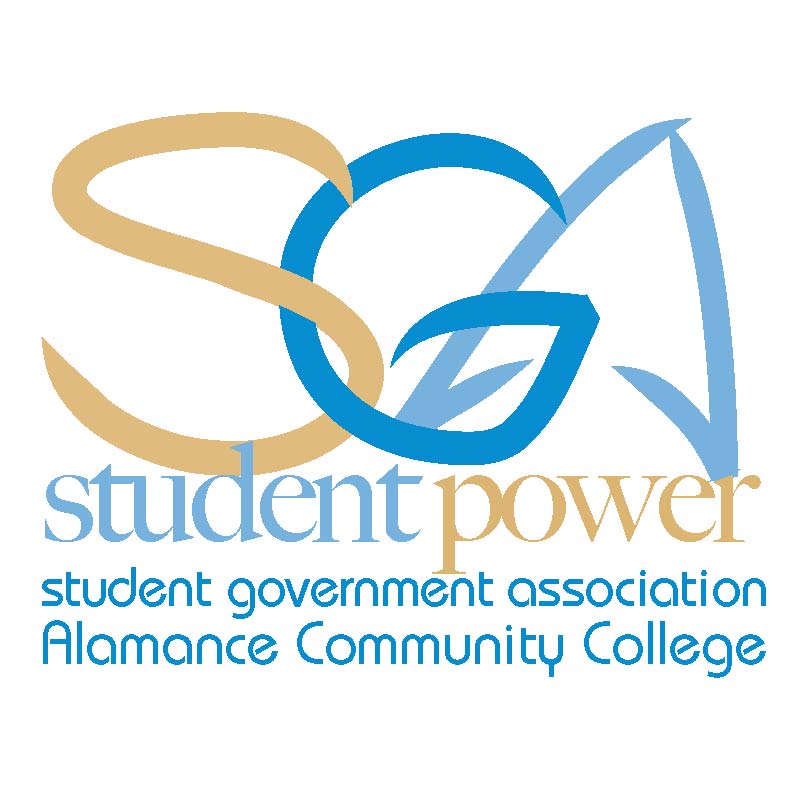 "Success is never final. Failure is never fatal. It is courage that counts." —Winston Churchill Call To Order:Attendance:Chris SeipJeff WebsterJodie Thompson	Cynthia Thompson Animal CareAsian Pop CultureAutomotive ClubBasic Law EnforcementChristian OutreachCosmetologyCriminal Justice ClubCreative WritingCulinary TeamDental AssistingElectric Vehicle ClubFlora ClubHistory ClubInternational Friend.Machine WorxMath ClubMedical Assisting Music and DancePhi Theta KappaRotaract ClubSigma Delta MuSigma PsiSpanish ClubStudent Nurses Assoc.Sustainable Environ.Visual Arts ClubApproval of Minutes 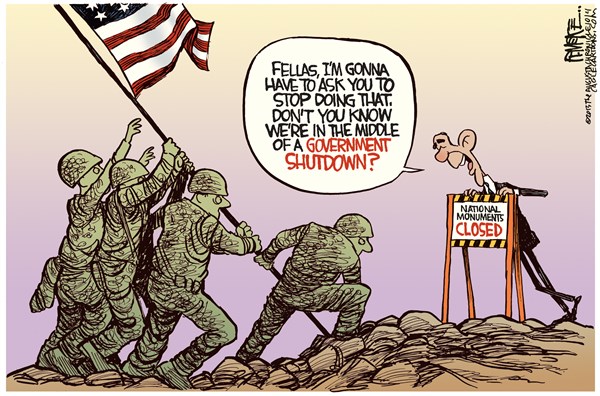 Guest SpeakersDr. Algie GatewoodOffice Reports: PresidentVice PresidentSecretary Treasurer AdvisorClub Reports:  Unfinished Business: (No unfinished business)New Business: Announcements: 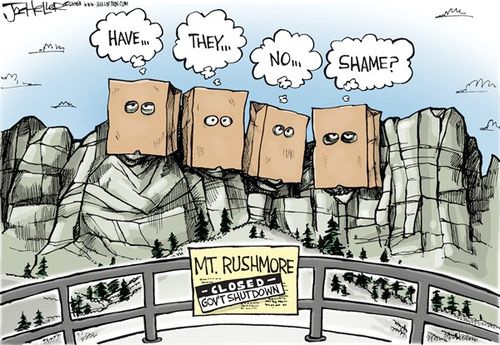 Test Anxiety Workshop Tues. / Wed Oct. 8th – 9th11:15 am – 12:15 am Room 230Fall Break-Mon. Oct. 14 – Fri.18thKevin Bracy Redo: Fri, Oct. 11th 1:00 – 2:00 pmCommon Live Broadcast Tues. 7-8:00 pmRedo: Friday, October 25th 1:00 -2:00 pmStudent Success  Workshop-Oct. 23rd / 24th 11:15-12:15 Room 230HIV Testing-Wednesday, Oct. 23rd  11:00 am-1:00 pmRobert Stevenson Live Tuesday, Oct. 29th 7:00 - 8:00 pmRedo: Friday, November 8th 1:00 – 2:00 pmNursing Blood Drive-Thursday, October 31st8:00 – 5:00 amAdjournment: 